ПОРЯДОКпользования учебниками и учебными пособиями обучающимися, осваивающими учебные предметы, курсы, дисциплины (модули) запределами федеральных государственных образовательных стандартов  и (или) получающими платные образовательные услугив МБОУ «СОШ №1»Настоящий порядок определяет правила пользования учебниками и учебными пособиями обучающимися, осваивающими учебные предметы, курсы, дисциплины (модули) за пределами федеральных государственных образовательных стандартов и (или) получающими платные образовательные услуги (далее Порядок), разработан в соответствии ст.18, с.19 Федерального закона от 29.12.2012г. № 273-ФЗ «Об образовании в Российской федерации» ( в ред. от 17.02.2023 года),Федеральным законом РФ от 29.12.1994г. № 78-ФЗ «О библиотечном деле»                    ( с изменениями на 11 июня 2021 года)Уставом МБОУ «СОШ №1».Порядок определяет правила пользования учебниками и учебными пособиями обучающимися, осваивающими учебные предметы, курсы, дисциплины (модули) за пределами федеральных государственных образовательных стандартов и (или) получающими платные образовательные услуги, находящимися в фонде библиотечно-информационного библиотеки МБОУ «СОШ №1» (далее – обучающиеся, школа, библиотека).К обучающимся, осваивающим учебные предметы, курсы, дисциплины (модули) за пределами федеральных государственных образовательных стандартов в школе, относятся:обучающиеся, осваивающие дополнительные общеобразовательные программыобучающиеся, получающие платные образовательные услугиДля освоения учебных предметов, курсов, дисциплин (модулей) за пределами федеральных государственных образовательных стандартов и (или) получения платных образовательных услуг обучающиеся имеют право бесплатно получать в библиотеке школы учебники и учебные пособия при их наличии в библиотечном фонде и достаточном количестве экземпляров на срок, как правило, до одного года.Списки учебников и учебных пособий по учебному предмету, курсу, дисциплине (модулю) за пределами федеральных государственных образовательных стандартов или для получения платной образовательной услуги (далее – учебники и учебные пособия) доводятся до сведения обучающихся преподавателями данных учебных предметов, курсов, дисциплин (модулей) и преподавателями, оказывающими платные образовательные услуги.Выдача учебников и учебных пособий осуществляется, как правило, в начале текущего учебного года. По окончании учебного года учебники и учебные пособия возвращаются в библиотеку школы.О каждом полученном учебнике или учебном пособии вносится запись в читательский формуляр пользователя школьной библиотеки.  При получении учебника или учебного пособия обучающийся обязан внимательно его осмотреть, убедиться в отсутствии дефектов, а при обнаружении проинформировать об этом работника библиотеки.Обучающиеся обязаны бережно относиться к учебникам и учебным пособиям.Обучающиеся имеют право на бесплатной основе:получать информацию о наличии в библиотеке школы конкретного учебника или учебного пособия;получать полную информацию о составе библиотечного фонда;получать консультационную помощь в поиске и выборе учебников и учебных пособий;работать в читальном зале с отдельными учебниками и учебными пособиями в режиме пользования изданиями, имеющимися в малом количестве экземпляров, и (или) получать такие издания на срок, ограниченный от двух недель до одного месяца.Обучающиеся обязаны возвращать учебники в библиотеку в установленныесроки.Родители	(законные	представители) 	обучающихся	следят	засохранностью полученных учебников и учебных пособий.Принято Педагогическим советом МБОУ «СОШ №1» протокол №6от «27» февраля 2023 г.Согласовано Управляющим советомпротокол №3 от 27.02.2023приказ №-  30 осн от 28.02.2023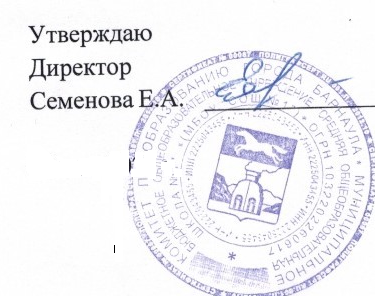 